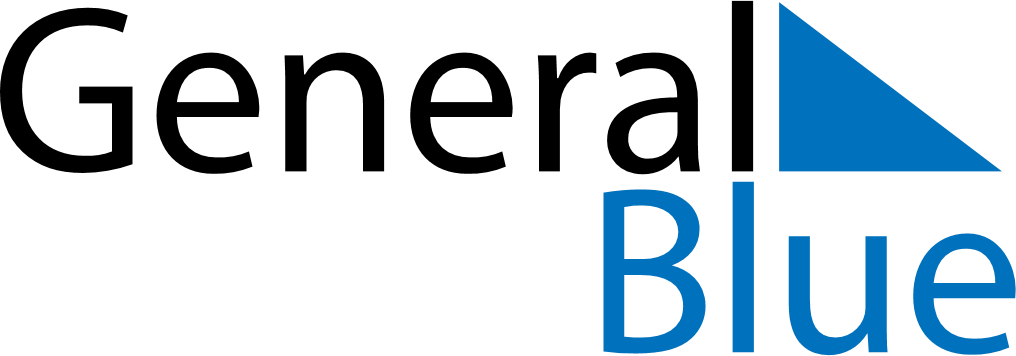 August 2018August 2018August 2018August 2018August 2018August 2018BermudaBermudaBermudaBermudaBermudaBermudaMondayTuesdayWednesdayThursdayFridaySaturdaySunday12345Emancipation DaySomers’ Day678910111213141516171819202122232425262728293031NOTES